Weymouth HouseFire Evacuation Map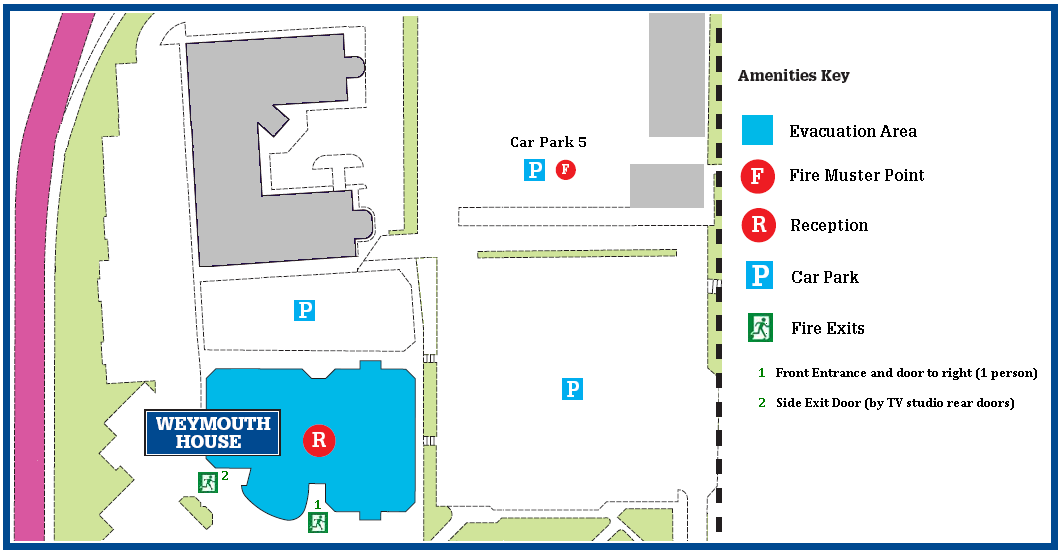 